Biodiversity Checklist for Full ApplicationsThere are many legally protected sites of nature conservation importance (see Note1) across Hampshire alongside non-statutory wildlife sites (Note 2), priority habitats (Note 3) and a wide range of legally protected and other notable species (Note 4).  Developments can adversely affect these and Local Planning Authorities (LPAs) are legally required by Government to consider the conservation of biodiversity when determining a planning application.  Government planning policies for biodiversity are set out in the National Planning Policy Framework (NPPF), while the Local Authority’s local plan will set out how they address these requirements in local policy terms. LPAs need to be able to understand what the potential impacts of the development might be and if there are impacts on biodiversity, how these will be avoided, mitigated, or compensated.This Checklist will help you work out if your proposal is likely to affect biodiversity, what additional information you will need to provide to support your application and how to get that information. Guidance for applicantsIf your answers to the questions in Sections 1, 2 and/or 3 identify that your project may potentially have an adverse impact on designated sites, priority or other important habitats or legally protected or notable species then you will need to submit a suitable report such as a Preliminary Ecological Appraisal, Ecological Impact Assessment or species-specific survey which demonstrates the following:Information about the sites, species, habitats or features that could be affected (such as location, size, abundance, importance)Likely impacts of your development on habitats, sites or species identified How alternative designs and locations have been consideredHow adverse impacts will be avoidedHow any unavoidable impacts will be mitigated (reduced) (see note 6)How impacts that cannot be avoided or mitigated will be compensated (see note 6)Any proposals for enhancement of biodiversity Where more targeted and specific reports are necessary (for example bat surveys), these must:Be undertaken by an appropriately qualified and experienced personBe of appropriate scope and detail (i.e. be carried out to established standards)Be conducted at an appropriate time of year, in suitable weather conditions and using approved methodologies.Reports may not be required where applicants are able to provide pre-application correspondence from Natural England, the Local Authority ecologist or your ecological adviser that confirms that they are satisfied that the proposal will not have an adverse impact on any features identified in Sections 1, 2 or 3. Your local authority ecologist contact details are given on page 5.The application may not be validated if any of the information submitted proves to be inadequate.  If validated and the information is subsequently found not to fully address any potential impacts then further information may be required during the course of any planning application, for instance if any of the information you have provided needs clarification, or if other potential impacts are identified.  If sufficient information on ecological issues is not provided by the time the application needs to be determined, the application may be refused. This can include information (surveys and data searches) considered out of date.It is strongly advised that you consider biodiversity at the earliest possible stage in your project as there are seasonal constraints to much of the survey work that may be needed to support your application.For further advice on competent ecologists who can undertake specialist survey work, please see the Chartered Institute of Ecological and Environmental Management http://www.cieem.net in the first instance.Please let us know if this checklist has been completed or checked by a qualified ecologist; NOSECTION 1 – Legally protected sites for nature conservation SECTION 2 – Habitats and locally designated sites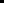 The Hampshire Biodiverity Information Centre can provide detailed maps showing boundaries of all site designations and Priority habitats. Section 3 – Legally protected and other notable speciesNotesNote 1Impact Risk Zones (IRZs) is a GIS tool developed by Natural England to make a rapid initial assessment of the potential risks to SSSIs posed by development proposals. They define zones around each SSSI which reflect the particular sensitivities of the features for which it is notified and indicate the types of development proposal which could potentially have adverse impacts. The SSSI IRZ Dataset can be downloaded from the Natural England Open Data Geoportal. It is also available to view on www.magic.gov.ukSSSI = Site of Special Scientific Interest, designated and protected under UK law.; https://designatedsites.naturalengland.org.uk/SAC = Special Area of Conservation and  SPA = Special Protection Area. These are designated and protected under EU law. See http://jncc.defra.gov.uk/page-1527 They will also be designated as SSSIRamsar site = internationally important wetland, designated under the Ramsar Convention. These sites may also be SPAs / SACs and SSSIs.  See http://jncc.defra.gov.uk/page-1527 for more information.You can find out if your application site is on or near any of these sites from www.magic.gov.uk or the LPA’s Local Plan Proposals Map, or from the Hampshire Biodiversity Information CentreNote 2SINC – Site of Importance for Nature Conservation.  These are not legally protected, but are identified in planning policy as being of importance for biodiversity and are considered during the planning process. The LPA’s Local Plan Proposals Map may identify the location of any SINCs but more definitive and up-to-date maps are available from the Hampshire Biodiversity Information CentreNote 3Priority Habitats are also called Habitats of Principal Importance in England under Section 41 NERC Act 2006). They comprise natural or semi-natural habitats that have been identified as being at risk (in that they are rare or in decline) or are important for certain key species of plant or animal. Areas of designated Ancient Woodland and some Priority Habitats can be found on www.magic.gov.uk.  More definitive and up-to-date maps of Priority habitats are available from the Hampshire Biodiversity Information CentreNote 4Notable species include species protected under European legislation and the Wildlife & Countryside Act 1981 (as amended); species listed under; S41 of the Natural & Environment and Rural Communities Act 2006 (Priority species); the IUCN Red List of Threatened Species; the Birds of Conservation Concern Red list; and species listed as being nationally, county, or vice-county rare or scarce. The Hampshire Biodiversity Information Centre holds data on the known locations of over 1million protected and notable species records. However absence of a record does not mean absence of a species.Note 5Effects could be DIRECT, such as destruction, removal or modification, or INDIRECT through disturbance such as run-off, noise, dust, lighting or increased recreational use.Note 6Avoidance = measures taken to avoid impacts – should be the first consideration; Mitigation = measures which make unavoidable impacts less severe; Compensation = measures which counterbalance remaining impacts, resulting in an overall no net loss of biodiversity.  (NB ‘Mitigation’ as a general term, or a ‘mitigation strategy’ is often used to cover all these processes).Note 7The types of feature highlighted in this Checklist have a higher likelihood of supporting bats and is taken from the list produced by the Bat Conservation Trust in their good practice survey guidelines (see  http://www.bats.org.uk/pages/guidanceforprofessionals.html) .However, it is important to recognise that many buildings that do not meet these criteria may also support bats.    Important: this checklist cannot include reference to all protected or notable species in all circumstances where they may be affected.  Legislation relating to protected species does apply in all circumstances and it is the responsibility of the developer to ensure that the species and their habitats are not impacted as a result of development.  If protected species are found during the course of development, work should be halted and advice sought from Natural England, the local authority ecologist or a qualified private ecologist.ContactsIf you are unsure about any of these questions, please call your local authority ecologist for advice. Basingstoke & Deane Borough Council - Biodiversity Officer - Tel 01256 845201/845261Eastleigh Borough Council - Biodiversity Officer – Tel: 023 8068 8352  East Hampshire District Council/South Downs National Park – HCC Ecology Team - Tel 01962 832335Fareham Borough Council - HCC Ecology Team - Tel 01962 832317Gosport Borough Council - HCC Ecology Team - Tel 01962 832335Hart District Council - Biodiversity Officer - Tel 01252 774106Havant Borough Council - HCC Ecology Team - Tel 01962 832335New Forest National Park Authority – Ecologist - Tel 01590 646685New Forest District Council – Ecologist – Tel 023 8028 5747Portsmouth City Council - HCC Ecology Team - Tel 01962 832317Rushmoor Borough Council - Biodiversity Officer – Tel 01252 398731Southampton City Council – Planning Ecologist - Tel 02380 832727Test Valley Borough Council - HCC Ecology Team - Tel 01962 832334Winchester City Council/South Downs National Park – Biodiversity Officer – Tel 01962 848532For office use:Please answer Yes or No to the following question. If you answer ‘YES’, it is possible that the development could have an impact on the designated site. (see note 5). Please provide further information with your application.Please answer Yes or No to the following question. If you answer ‘YES’, it is possible that the development could have an impact on the designated site. (see note 5). Please provide further information with your application.Yes √ No XDoes the application lie within:2km of a SAC, SPA or Ramsar siteAn SSSI Impact Risk Zone (IRZ) and does it correspond to any of the development types listed in the results.See Note 1 and http://magic.defra.gov.uk/Metadata_for_magic/SSSI%20IRZ%20User%20Guidance%20MAGIC.pdf  for  guidance on the interpretation and use of the Impact Risk Zones for Sites of Special Scientific Interest no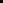 Please answer ALL questions Yes or No Many of the features described below may support a Priority Habitat. See note 3 for further information on identifying these. If you have answered ‘YES’, is it possible that the development may have an impact on the designated site or habitat? Please PROVIDE further information if that is the caseYes√ NO XAre any of the following present on or within 100m of the application site?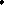 Site of Importance for Nature Conservation (SINC) See Note 2noNative woodland including ancient semi-natural and replanted woodlandsnoVeteran (particularly old / large) treesyesWater courses (rivers or streams)noLakes or pondsnoWetlands or marshesnoUnimproved/semi-improved species-rich grasslandyesArable field margins supporting assemblages of rare arable plantsyesHeathland/acid grassland/mire/scrubnoCoastal grassland/saltmarsh/shingle/mudflatsnoHedgerows supporting mainly native speciesyesPROPOSAL DETAILSPlease answer ALL questions Yes or No by marking against each featureYes √ NO XIf you have ticked ‘YES’ to any of these, you will need to consider potential impacts to these species.Survey attached?3.1 Will the proposal affect any of the following features / structures? (see note 2 and note 7)3.1 Will the proposal affect any of the following features / structures? (see note 2 and note 7)3.1 Will the proposal affect any of the following features / structures? (see note 2 and note 7)3.1 Will the proposal affect any of the following features / structures? (see note 2 and note 7)Buildings or structures exhibiting features likely to support bat roosts or swift nests e.g. gaps/crevices /cracks/voids within roofs or building materials such as hanging tiles, soffits, cladding etc.Underground structures (e.g. cellars, caves, mines)Bridges or similar structuresStructures where there is known current or historic bat usenoBats and bat roostsSwift nestsAgricultural buildings particularly of traditional brick, timber or stone construction and/or with exposed timber beams greater than c.20cm thick.noBats and bat roostsBarn owl/Little owlNesting birds Other large agricultural buildingsnoBarn owls/Little owl3.2 Will the proposal affect trees with any of the following features? (see note 2)3.2 Will the proposal affect trees with any of the following features? (see note 2)3.2 Will the proposal affect trees with any of the following features? (see note 2)3.2 Will the proposal affect trees with any of the following features? (see note 2)Old and veteran trees or other trees with a circumference greater than 1m at chest heightnoBats and bat roostsNesting birdsOther Notable speciesTrees exhibiting, or likely to exhibit holes, cracks, splits, cavities etc. and/or heavy vegetationnoBats and bat roostsNesting birdsOther Notable species3.3. Will the proposals affect any of the following wetland features (note 2) 3.3. Will the proposals affect any of the following wetland features (note 2) 3.3. Will the proposals affect any of the following wetland features (note 2) 3.3. Will the proposals affect any of the following wetland features (note 2) streams, rivers or lakes on or within 25m of the application site that would be affected (including their banks and adjacent habitat) by the development?noBat foraging habitatOtters, Water voleWhite-clawed crayfishNesting birdsOther Notable speciesponds within 100m, particularly any that are well-connected to the application site by e.g. hedges, ditches, woodland, grassland or field boundaries?noAmphibians (particularly with respect to great crested newts)3.4 Will the proposals affect any of the following features (note 2)3.4 Will the proposals affect any of the following features (note 2)3.4 Will the proposals affect any of the following features (note 2)3.4 Will the proposals affect any of the following features (note 2)deciduous woodland?noBat foraging habitat DormiceNesting birds BadgerReptilesOther Notable speciesfield hedgerows over 1m tall and over 0.5m thick?noBat foraging habitat DormiceNesting birds BadgerReptilesOther Notable speciesareas of scrub well-connected to woodland or hedgerows?noBat foraging habitat DormiceNesting birds BadgerReptilesOther Notable speciesspecies-rich meadows or grassland on or directly adjacent to the site?noBat foraging habitat DormiceNesting birds BadgerReptilesOther Notable speciesmature or overgrown gardens, rough grassland, derelict/brownfield land, railway land or allotmentsnocoastal grasslands/arablenoWaders and Wildfowl feeding/roost sites1Have ALL questions on ALL sections been completed?Y / NIf YES, go to 2If NO, application should not be validated2Have any questions been answered ‘Yes’?Y / NIf YES, go to 3If NO, application can be validated. Evidence that a data search has been carried out by the applicant or their adviser would be helpful at this point.3Does the applicant identify likely impacts and address potential issues in any comments made on the checklist?Y / NIf YES, application can be validatedIf NO, go to 44Has a separate statement, report or other supporting information been submitted to address potential impacts?Y / NIf YES, application can be validatedIf NO, application should not be validated